Form G7 - Regulation 8(1)(a),(d) and (e) 	Mental Health Act 1983 Section 19 — Authority for transfer of a patient from the guardianship of one guardian to anotherPART 1(To be completed by the present guardian)Authority is given for the transfer of [PRINT full name and address of patient]from the guardianship of [PRINT full name and address of the present guardian]to the guardianship of [PRINT full name and address of the proposed guardian]in accordance with the Mental Health (Hospital, Guardianship and Treatment) (England) Regulations 2008.This transfer was agreed by the [name of local social services authority]on [date of confirmation].The transfer is to take place on [date].Signed                                                                    the guardian/on behalf of the local social services authority which is the guardian <Delete whichever does not apply> PRINT NAME                                                          Date                                                        PART 2*<*Complete only if proposed guardian is not a local social services authority>(To be completed by the proposed private guardian)My full name and address is as entered in Part 1 of this form and I am willing to act as the guardian of the above named patient in accordance with Part 2 of the Mental Health Act 1983.Signed                                                               Date                                                              IF THE NEW GUARDIAN IS TO BE A PRIVATE GUARDIAN, THE TRANSFER MAY NOT TAKE PLACE UNTIL BOTH PARTS OF THIS FORM ARE COMPLETED© Crown copyright 2020Mental Healthwww.gov.uk/dhscThis publication is licensed under the terms of the Open Government Licence v3.0 except where otherwise stated. To view this licence, visit nationalarchives.gov.uk/doc/open-government-licence/version/3Where we have identified any third party copyright information you will need to obtain permission from the copyright holders concerned.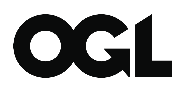 